PENGARUH GAYA KEPEMIMPINAN TRANSFORMASIONAL TERHADAP KEDISIPLINAN PEGAWAI DI DINAS PEMBERDAYAAN MASYARAKAT DAN DESA PROVINSI JAWA BARATOleh :NURUL ULFAH132010070SKRIPSIDiajukan Untuk Memenuhi Syarat Dalam Menempuh Ujian Sidang Sarjana Program Strata Satu (S1) pada Program Studi Ilmu Administrasi Negara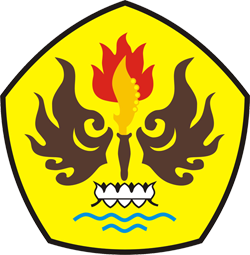 PROGRAM STUDI ILMU ADMINISTRASI NEGARAFAKULTAS ILMU SOSIAL DAN ILMU POLITIKUNIVERSITAS PASUNDANBANDUNG 2017